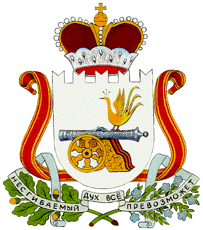 СОВЕТ ДЕПУТАТОВ ЗАБОРЬЕВСКОГО СЕЛЬСКОГО ПОСЕЛЕНИЯ ДЕМИДОВСКОГО РАЙОНА СМОЛЕНСКОЙ ОБЛАСТИ ПЕРВОГО СОЗЫВА                                                   РЕШЕНИЕот 25.06.2019 года                                                                                     № 21Об утверждении отчета об исполнении бюджета  Заборьевского сельского поселения Демидовского района Смоленской области за 2018 год         Совет депутатов Заборьевского сельского поселения Демидовского района Смоленской области                                                       РЕШИЛ:1. Утвердить отчет об исполнении бюджета Заборьевского сельского поселения Демидовского района Смоленской области за 2018 год (прилагается).2. Опубликовать настоящее решение в печатном средстве массовой информации «ВЕСТИ Заборьевского сельского поселения».Глава муниципального образования Заборьевского сельского поселения Демидовского района Смоленской области                            Е.В.ХотченковаОТЧЕТ ОБ ИСПОЛНЕНИИ БЮДЖЕТАОТЧЕТ ОБ ИСПОЛНЕНИИ БЮДЖЕТАОТЧЕТ ОБ ИСПОЛНЕНИИ БЮДЖЕТАОТЧЕТ ОБ ИСПОЛНЕНИИ БЮДЖЕТАОТЧЕТ ОБ ИСПОЛНЕНИИ БЮДЖЕТАКОДЫна 1 января 2019 г.на 1 января 2019 г.Форма по ОКУД0503117            Дата01.01.2019Наименование       по ОКПОфинансового органаАдминистрация Заборьевского сельского поселения Демидовского района Смоленской областиАдминистрация Заборьевского сельского поселения Демидовского района Смоленской областиАдминистрация Заборьевского сельского поселения Демидовского района Смоленской областиГлава по БК965Наименование публично-правового образования Бюджет сельских поселенийБюджет сельских поселенийБюджет сельских поселений         по ОКТМО66611445Периодичность: месячная, квартальная, годоваяЕдиница измерения:  руб.по ОКЕИ383                                 1. Доходы бюджета                                 1. Доходы бюджета                                 1. Доходы бюджета                                 1. Доходы бюджета                                 1. Доходы бюджета                                 1. Доходы бюджета Наименование показателяКод строкиКод дохода по бюджетной классификацииУтвержденные бюджетные назначенияИсполненоНеисполненные назначения Наименование показателяКод строкиКод дохода по бюджетной классификацииУтвержденные бюджетные назначенияИсполненоНеисполненные назначения Наименование показателяКод строкиКод дохода по бюджетной классификацииУтвержденные бюджетные назначенияИсполненоНеисполненные назначения123456Доходы бюджета - всего010x8 105 807,108 445 474,549 630,90в том числе:  НАЛОГОВЫЕ И НЕНАЛОГОВЫЕ ДОХОДЫ010100 1 00 00000 00 0000 0001 512 200,001 608 638,90-  НАЛОГИ НА ТОВАРЫ (РАБОТЫ, УСЛУГИ), РЕАЛИЗУЕМЫЕ НА ТЕРРИТОРИИ РОССИЙСКОЙ ФЕДЕРАЦИИ010100 1 03 00000 00 0000 0001 512 200,001 608 638,90-  Акцизы по подакцизным товарам (продукции), производимым на территории Российской Федерации010100 1 03 02000 01 0000 1101 512 200,001 608 638,90-  Доходы от уплаты акцизов на дизельное топливо, подлежащие распределению между бюджетами субъектов Российской Федерации и местными бюджетами с учетом установленных дифференцированных нормативов отчислений в местные бюджеты010100 1 03 02230 01 0000 110499 000,00716 753,71-  Доходы от уплаты акцизов на моторные масла для дизельных и (или) карбюраторных (инжекторных) двигателей, подлежащие распределению между бюджетами субъектов Российской Федерации и местными бюджетами с учетом установленных дифференцированных нормативов отчислений в местные бюджеты010100 1 03 02240 01 0000 110-6 902,82-  Доходы от уплаты акцизов на автомобильный бензин, подлежащие распределению между бюджетами субъектов Российской Федерации и местными бюджетами с учетом установленных дифференцированных нормативов отчислений в местные бюджеты010100 1 03 02250 01 0000 1101 013 200,001 045 575,86-  Доходы от уплаты акцизов на прямогонный бензин, подлежащие распределению между бюджетами субъектов Российской Федерации и местными бюджетами с учетом установленных дифференцированных нормативов отчислений в местные бюджеты010100 1 03 02260 01 0000 110--160 593,49-  НАЛОГОВЫЕ И НЕНАЛОГОВЫЕ ДОХОДЫ010182 1 00 00000 00 0000 0001 016 000,001 244 794,46-  НАЛОГИ НА ПРИБЫЛЬ, ДОХОДЫ010182 1 01 00000 00 0000 000352 800,00434 577,49-  Налог на доходы физических лиц010182 1 01 02000 01 0000 110352 800,00434 577,49-  Налог на доходы физических лиц с доходов, источником которых является налоговый агент, за исключением доходов, в отношении которых исчисление и уплата налога осуществляются в соответствии со статьями 227, 227.1 и 228 Налогового кодекса Российской Федерации010182 1 01 02010 01 0000 110352 800,00429 864,70-  Налог на доходы физических лиц с доходов, источником которых является налоговый агент, за исключением доходов, в отношении которых исчисление и уплата налога осуществляются в соответствии со статьями 227, 227.1 и 228 Налогового кодекса Российской Федерации (сумма платежа (перерасчеты,  недоимка и задолженность по соответствующему платежу, в том числе по отмененному))010182 1 01 02010 01 1000 110-429 364,60-  Налог на доходы физических лиц с доходов, источником которых является налоговый агент, за исключением доходов, в отношении которых исчисление и уплата налога осуществляются в соответствии со статьями 227, 227.1 и 228 Налогового кодекса Российской Федерации (пени по соответствующему платежу)010182 1 01 02010 01 2100 110-201,89-  Налог на доходы физических лиц с доходов, источником которых является налоговый агент, за исключением доходов, в отношении которых исчисление и уплата налога осуществляются в соответствии со статьями 227, 227.1 и 228 Налогового кодекса Российской Федерации (суммы денежных взысканий (штрафов) по соответствующему платежу согласно законодательству Российской Федерации)010182 1 01 02010 01 3000 110-298,21-  Налог на доходы физических лиц с доходов, полученных от осуществления деятельности физическими лицами, зарегистрированными в качестве индивидуальных предпринимателей, нотариусов, занимающихся частной практикой, адвокатов, учредивших адвокатские кабинеты, и других лиц, занимающихся частной практикой в соответствии со статьей 227 Налогового кодекса Российской Федерации010182 1 01 02020 01 0000 110-988,21-  Налог на доходы физических лиц с доходов, полученных от осуществления деятельности физическими лицами, зарегистрированными в качестве индивидуальных предпринимателей, нотариусов, занимающихся частной практикой, адвокатов, учредивших адвокатские кабинеты, и других лиц, занимающихся частной практикой в соответствии со статьей 227 Налогового кодекса Российской Федерации (сумма платежа (перерасчеты,  недоимка и задолженность по соответствующему платежу, в том числе по отмененному))010182 1 01 02020 01 1000 110-988,21-  Налог на доходы физических лиц с доходов, полученных физическими лицами в соответствии со статьей 228 Налогового кодекса Российской Федерации010182 1 01 02030 01 0000 110-3 724,58-  Налог на доходы физических лиц с доходов, полученных физическими лицами в соответствии со статьей 228 Налогового кодекса Российской Федерации (сумма платежа (перерасчеты,  недоимка и задолженность по соответствующему платежу, в том числе по отмененному))010182 1 01 02030 01 1000 110-3 387,41-  Налог на доходы физических лиц с доходов, полученных физическими лицами в соответствии со статьей 228 Налогового кодекса Российской Федерации (пени по соответствующему платежу)010182 1 01 02030 01 2100 110-0,01-  Налог на доходы физических лиц с доходов, полученных физическими лицами в соответствии со статьей 228 Налогового кодекса Российской Федерации (суммы денежных взысканий (штрафов) по соответствующему платежу согласно законодательству Российской Федерации)010182 1 01 02030 01 3000 110-337,16-  НАЛОГИ НА СОВОКУПНЫЙ ДОХОД010182 1 05 00000 00 0000 00032 500,00102 384,41-  Единый сельскохозяйственный налог010182 1 05 03000 01 0000 11032 500,00102 384,41-  Единый сельскохозяйственный налог010182 1 05 03010 01 0000 11032 500,00102 384,41-  сумма платежа (перерасчеты,  недоимка и задолженность по соответствующему платежу, в том числе по отмененному)010182 1 05 03010 01 1000 110-101 346,73-  пени по соответствующему платежу010182 1 05 03010 01 2100 110-1 037,68-  НАЛОГИ НА ИМУЩЕСТВО010182 1 06 00000 00 0000 000630 700,00707 832,56-  Налог на имущество физических лиц010182 1 06 01000 00 0000 11085 500,00107 315,43-  Налог на имущество физических лиц, взимаемый по ставкам, применяемым к объектам налогообложения, расположенным в границах сельских поселений010182 1 06 01030 10 0000 11085 500,00107 315,43-  сумма платежа (перерасчеты,  недоимка и задолженность по соответствующему платежу, в том числе по отмененному)010182 1 06 01030 10 1000 110-106 704,17-  пени по соответствующему платежу010182 1 06 01030 10 2100 110-611,26-  Земельный налог010182 1 06 06000 00 0000 110545 200,00600 517,13-  Земельный налог с организаций010182 1 06 06030 00 0000 11095 500,00114 453,15-  Земельный налог с организаций, обладающих земельным участком, расположенным в границах сельских поселений010182 1 06 06033 10 0000 11095 500,00114 453,15-  Земельный налог с организаций, обладающих земельным участком, расположенным в границах сельских поселений (сумма платежа (перерасчеты, недоимка и задолженность по соответствующему платежу, в том числе по отмененному)010182 1 06 06033 10 1000 110-113 072,50-  пени по соответствующему платежу010182 1 06 06033 10 2100 110-742,85-  суммы денежных взысканий (штрафов) по соответствующему платежу согласно законодательству Российской Федерации010182 1 06 06033 10 3000 110-637,80-  Земельный налог с физических лиц010182 1 06 06040 00 0000 110449 700,00486 063,98-  Земельный налог с физических лиц, обладающих земельным участком, расположенным в границах сельских поселений010182 1 06 06043 10 0000 110449 700,00486 063,98-  сумма платежа (перерасчеты,  недоимка и задолженность по соответствующему платежу, в том числе по отмененному)010182 1 06 06043 10 1000 110-479 400,58-  пени по соответствующему платежу010182 1 06 06043 10 2100 110-6 663,40-  НАЛОГОВЫЕ И НЕНАЛОГОВЫЕ ДОХОДЫ010965 1 00 00000 00 0000 00013 500,0028 993,388 571,60  ДОХОДЫ ОТ ИСПОЛЬЗОВАНИЯ ИМУЩЕСТВА, НАХОДЯЩЕГОСЯ В ГОСУДАРСТВЕННОЙ И МУНИЦИПАЛЬНОЙ СОБСТВЕННОСТИ010965 1 11 00000 00 0000 000-15 216,22-  Доходы, получаемые в виде арендной либо иной платы за передачу в возмездное пользование государственного и муниципального имущества (за исключением имущества бюджетных и автономных учреждений, а также имущества государственных и муниципальных унитарных предприятий, в том числе казенных)010965 1 11 05000 00 0000 120-15 216,22-  Доходы, получаемые в виде арендной платы за земли после разграничения государственной собственности на землю, а также средства от продажи права на заключение договоров аренды указанных земельных участков (за исключением земельных участков бюджетных и автономных учреждений)010965 1 11 05020 00 0000 120-15 216,22-  Доходы, получаемые в виде арендной платы, а также средства от продажи права на заключение договоров аренды за земли, находящиеся в собственности сельских поселений (за исключением земельных участков муниципальных бюджетных и автономных учреждений)010965 1 11 05025 10 0000 120-15 216,22-  ДОХОДЫ ОТ ОКАЗАНИЯ ПЛАТНЫХ УСЛУГ (РАБОТ) И КОМПЕНСАЦИИ ЗАТРАТ ГОСУДАРСТВА010965 1 13 00000 00 0000 00013 500,0013 777,168 571,60  Доходы от компенсации затрат государства010965 1 13 02000 00 0000 13013 500,0013 777,168 571,60  Доходы, поступающие в порядке возмещения расходов, понесенных в связи с эксплуатацией имущества010965 1 13 02060 00 0000 13013 500,004 928,408 571,60  Доходы, поступающие в порядке возмещения расходов, понесенных в связи с эксплуатацией имущества сельских поселений010965 1 13 02065 10 0000 13013 500,004 928,408 571,60  Прочие доходы от компенсации затрат государства010965 1 13 02990 00 0000 130-8 848,76-  Прочие доходы от компенсации затрат бюджетов сельских поселений010965 1 13 02995 10 0000 130-8 848,76-  БЕЗВОЗМЕЗДНЫЕ ПОСТУПЛЕНИЯ010965 2 00 00000 00 0000 0005 564 107,105 563 047,801 059,30  БЕЗВОЗМЕЗДНЫЕ ПОСТУПЛЕНИЯ ОТ ДРУГИХ БЮДЖЕТОВ БЮДЖЕТНОЙ СИСТЕМЫ РОССИЙСКОЙ ФЕДЕРАЦИИ010965 2 02 00000 00 0000 0005 663 100,005 662 040,701 059,30  Дотации бюджетам бюджетной системы Российской Федерации010965 2 02 10000 00 0000 1515 441 300,005 441 300,00-  Дотации на выравнивание бюджетной обеспеченности010965 2 02 15001 00 0000 1515 441 300,005 441 300,00-  Дотации бюджетам сельских поселений на выравнивание бюджетной обеспеченности010965 2 02 15001 10 0000 1515 441 300,005 441 300,00-  Субсидии бюджетам бюджетной системы Российской Федерации (межбюджетные субсидии)010965 2 02 20000 00 0000 151123 000,00121 940,701 059,30  Прочие субсидии010965 2 02 29999 00 0000 151123 000,00121 940,701 059,30  Прочие субсидии бюджетам сельских поселений010965 2 02 29999 10 0000 151123 000,00121 940,701 059,30  Субвенции бюджетам бюджетной системы Российской Федерации010965 2 02 30000 00 0000 15198 800,0098 800,00-  Субвенции бюджетам на осуществление первичного воинского учета на территориях, где отсутствуют военные комиссариаты010965 2 02 35118 00 0000 15198 800,0098 800,00-  Субвенции бюджетам сельских поселений на осуществление первичного воинского учета на территориях, где отсутствуют военные комиссариаты010965 2 02 35118 10 0000 15198 800,0098 800,00-  ВОЗВРАТ ОСТАТКОВ СУБСИДИЙ, СУБВЕНЦИЙ И ИНЫХ МЕЖБЮДЖЕТНЫХ ТРАНСФЕРТОВ, ИМЕЮЩИХ ЦЕЛЕВОЕ НАЗНАЧЕНИЕ, ПРОШЛЫХ ЛЕТ010965 2 19 00000 00 0000 000-98 992,90-98 992,90-  Возврат остатков субсидий, субвенций и иных межбюджетных трансфертов, имеющих целевое назначение, прошлых лет из бюджетов сельских поселений010965 2 19 00000 10 0000 151-98 992,90-98 992,90-  Возврат прочих остатков субсидий, субвенций и иных межбюджетных трансфертов, имеющих целевое назначение, прошлых лет из бюджетов сельских поселений010965 2 19 60010 10 0000 151-98 992,90-98 992,90-                                              2. Расходы бюджета                                              2. Расходы бюджета                                              2. Расходы бюджета                                              2. Расходы бюджета                                              2. Расходы бюджета              Форма 0503117  с.2 Наименование показателяКод строкиКод расхода по бюджетной классификацииУтвержденные бюджетные назначенияИсполненоНеисполненные назначения Наименование показателяКод строкиКод расхода по бюджетной классификацииУтвержденные бюджетные назначенияИсполненоНеисполненные назначения Наименование показателяКод строкиКод расхода по бюджетной классификацииУтвержденные бюджетные назначенияИсполненоНеисполненные назначения123456Расходы бюджета - всего200x9 145 390,008 640 676,99504 713,01в том числе:  Расходы на обеспечение функций органов местного самоуправления200965 0102 34 Я 04 00140 000470 300,00464 112,656 187,35  Расходы на выплаты персоналу в целях обеспечения выполнения функций государственными (муниципальными) органами, казенными учреждениями, органами управления государственными внебюджетными фондами200965 0102 34 Я 04 00140 100470 300,00464 112,656 187,35  Расходы на выплаты персоналу государственных (муниципальных) органов200965 0102 34 Я 04 00140 120470 300,00464 112,656 187,35  Фонд оплаты труда государственных (муниципальных) органов200965 0102 34 Я 04 00140 121-357 572,71-  Взносы по обязательному социальному страхованию на выплаты денежного содержания и иные выплаты работникам государственных (муниципальных) органов200965 0102 34 Я 04 00140 129-106 539,94-  Расходы на обеспечение функций органов местного самоуправления200965 0104 34 Я 05 00140 0005 243 984,075 087 900,01156 084,06  Расходы на выплаты персоналу в целях обеспечения выполнения функций государственными (муниципальными) органами, казенными учреждениями, органами управления государственными внебюджетными фондами200965 0104 34 Я 05 00140 1003 997 700,003 958 360,1239 339,88  Расходы на выплаты персоналу государственных (муниципальных) органов200965 0104 34 Я 05 00140 1203 997 700,003 958 360,1239 339,88  Фонд оплаты труда государственных (муниципальных) органов200965 0104 34 Я 05 00140 121-3 073 200,00-  Взносы по обязательному социальному страхованию на выплаты денежного содержания и иные выплаты работникам государственных (муниципальных) органов200965 0104 34 Я 05 00140 129-885 160,12-  Закупка товаров, работ и услуг для обеспечения государственных (муниципальных) нужд200965 0104 34 Я 05 00140 2001 224 323,071 107 586,33116 736,74  Иные закупки товаров, работ и услуг для обеспечения государственных (муниципальных) нужд200965 0104 34 Я 05 00140 2401 224 323,071 107 586,33116 736,74  Прочая закупка товаров, работ и услуг200965 0104 34 Я 05 00140 244-1 107 586,33-  Иные бюджетные ассигнования200965 0104 34 Я 05 00140 80021 961,0021 953,567,44  Уплата налогов, сборов и иных платежей200965 0104 34 Я 05 00140 85021 961,0021 953,567,44  Уплата налога на имущество организаций и земельного налога200965 0104 34 Я 05 00140 851-18 141,00-  Уплата прочих налогов, сборов200965 0104 34 Я 05 00140 852-2 813,00-  Уплата иных платежей200965 0104 34 Я 05 00140 853-999,56-  Переданные полномочия по соглашению из бюджета Заборьевского сельского поселения по размещению информации в госудаственном адресном реестре200965 0104 34 Я 07 П4020 000300,00300,00-  Межбюджетные трансферты200965 0104 34 Я 07 П4020 500300,00300,00-  Иные межбюджетные трансферты200965 0104 34 Я 07 П4020 540300,00300,00-  Переданные полномочия по соглашению из бюджета Заборьевского сельского поселения по определению поставщика(подрядчика, исполнителя) для нужд поселения200965 0104 34 Я 07 П7020 000300,00300,00-  Межбюджетные трансферты200965 0104 34 Я 07 П7020 500300,00300,00-  Иные межбюджетные трансферты200965 0104 34 Я 07 П7020 540300,00300,00-  Переданные полномочия по соглашению из бюджета Заборьевского сельского поселения по обеспечению проживающих в поселении и нуждающихся в жилых помещениях малоимущих граждан жилыми помещениями, организации строительства и содержания муниципального жилищного фонда, создание условий для жилищного строительства, осуществление муниципального жилищного контроля200965 0104 34 Я 07 П9020 000300,00300,00-  Межбюджетные трансферты200965 0104 34 Я 07 П9020 500300,00300,00-  Иные межбюджетные трансферты200965 0104 34 Я 07 П9020 540300,00300,00-  Переданные полномочия по соглашению из бюджета Заборьевского сельского поселения в муниципальный район по кассовому обслуживанию200965 0106 34 Я 07 П3020 000300,00300,00-  Межбюджетные трансферты200965 0106 34 Я 07 П3020 500300,00300,00-  Иные межбюджетные трансферты200965 0106 34 Я 07 П3020 540300,00300,00-  Переданные полномочия по соглашению из бюджета Заборьевского сельского поселения в муниципальный район по контрольно-счетному органу200965 0106 92 0 00 П1020 00018 000,0018 000,00-  Межбюджетные трансферты200965 0106 92 0 00 П1020 50018 000,0018 000,00-  Иные межбюджетные трансферты200965 0106 92 0 00 П1020 54018 000,0018 000,00-  Расходы за счет средств резервного фонда Администрации поселения200965 0111 34 Я 06 28880 0005 000,00-5 000,00  Иные бюджетные ассигнования200965 0111 34 Я 06 28880 8005 000,00-5 000,00  Резервные средства200965 0111 34 Я 06 28880 8705 000,00-5 000,00  Расходы на проведение смотров-конкурсов, фестивалей, семинаров, а также другие аналогичные мероприятия200965 0113 30 Я 02 20050 0001 500,001 500,00-  Закупка товаров, работ и услуг для обеспечения государственных (муниципальных) нужд200965 0113 30 Я 02 20050 2001 500,001 500,00-  Иные закупки товаров, работ и услуг для обеспечения государственных (муниципальных) нужд200965 0113 30 Я 02 20050 2401 500,001 500,00-  Прочая закупка товаров, работ и услуг200965 0113 30 Я 02 20050 244-1 500,00-  Уплата членских взносов200965 0113 34 Я 05 22410 0008 800,008 800,00-  Иные бюджетные ассигнования200965 0113 34 Я 05 22410 8008 800,008 800,00-  Уплата налогов, сборов и иных платежей200965 0113 34 Я 05 22410 8508 800,008 800,00-  Уплата иных платежей200965 0113 34 Я 05 22410 853-8 800,00-  Осуществление первичного воинского учета на территориях, где отсутствуют военные комиссариаты200965 0203 34 Я 05 51180 00098 800,0098 800,00-  Расходы на выплаты персоналу в целях обеспечения выполнения функций государственными (муниципальными) органами, казенными учреждениями, органами управления государственными внебюджетными фондами200965 0203 34 Я 05 51180 10062 105,0062 105,00-  Расходы на выплаты персоналу государственных (муниципальных) органов200965 0203 34 Я 05 51180 12062 105,0062 105,00-  Фонд оплаты труда государственных (муниципальных) органов200965 0203 34 Я 05 51180 121-47 700,00-  Взносы по обязательному социальному страхованию на выплаты денежного содержания и иные выплаты работникам государственных (муниципальных) органов200965 0203 34 Я 05 51180 129-14 405,00-  Закупка товаров, работ и услуг для обеспечения государственных (муниципальных) нужд200965 0203 34 Я 05 51180 20036 695,0036 695,00-  Иные закупки товаров, работ и услуг для обеспечения государственных (муниципальных) нужд200965 0203 34 Я 05 51180 24036 695,0036 695,00-  Прочая закупка товаров, работ и услуг200965 0203 34 Я 05 51180 244-36 695,00-  Расходы на обеспечение деятельности полномочий муниципального образования200965 0309 34 Я 02 00160 0003 000,001 680,001 320,00  Закупка товаров, работ и услуг для обеспечения государственных (муниципальных) нужд200965 0309 34 Я 02 00160 2003 000,001 680,001 320,00  Иные закупки товаров, работ и услуг для обеспечения государственных (муниципальных) нужд200965 0309 34 Я 02 00160 2403 000,001 680,001 320,00  Прочая закупка товаров, работ и услуг200965 0309 34 Я 02 00160 244-1 680,00-  Расходы на обеспечение деятельности полномочий муниципального образования200965 0406 87 0 00 00160 000114 995,00114 995,00-  Закупка товаров, работ и услуг для обеспечения государственных (муниципальных) нужд200965 0406 87 0 00 00160 200114 995,00114 995,00-  Иные закупки товаров, работ и услуг для обеспечения государственных (муниципальных) нужд200965 0406 87 0 00 00160 240114 995,00114 995,00-  Прочая закупка товаров, работ и услуг200965 0406 87 0 00 00160 244-114 995,00-  Расходы на обеспечение деятельности полномочий муницпального образования200965 0409 35 Я 02 00160 000597 290,51359 259,60238 030,91  Закупка товаров, работ и услуг для обеспечения государственных (муниципальных) нужд200965 0409 35 Я 02 00160 200597 290,51359 259,60238 030,91  Иные закупки товаров, работ и услуг для обеспечения государственных (муниципальных) нужд200965 0409 35 Я 02 00160 240597 290,51359 259,60238 030,91  Прочая закупка товаров, работ и услуг200965 0409 35 Я 02 00160 244-359 259,60-  Расходы дорожного фонда на содержание и ремонт автомобильных дорог общего пользования200965 0409 35 Я 02 01050 0001 574 144,491 477 549,3996 595,10  Закупка товаров, работ и услуг для обеспечения государственных (муниципальных) нужд200965 0409 35 Я 02 01050 2001 574 144,491 477 549,3996 595,10  Иные закупки товаров, работ и услуг для обеспечения государственных (муниципальных) нужд200965 0409 35 Я 02 01050 2401 574 144,491 477 549,3996 595,10  Прочая закупка товаров, работ и услуг200965 0409 35 Я 02 01050 244-1 477 549,39-  Расходы на обеспечение деятельности полномочий муниципального образования200965 0412 85 0 00 00160 00016 100,0016 097,022,98  Закупка товаров, работ и услуг для обеспечения государственных (муниципальных) нужд200965 0412 85 0 00 00160 20016 100,0016 097,022,98  Иные закупки товаров, работ и услуг для обеспечения государственных (муниципальных) нужд200965 0412 85 0 00 00160 24016 100,0016 097,022,98  Прочая закупка товаров, работ и услуг200965 0412 85 0 00 00160 244-16 097,02-  Расходы на обеспечение деятельности полномочий муниципального образования200965 0501 93 1 00 00160 000107 737,00107 735,721,28  Закупка товаров, работ и услуг для обеспечения государственных (муниципальных) нужд200965 0501 93 1 00 00160 200107 737,00107 735,721,28  Иные закупки товаров, работ и услуг для обеспечения государственных (муниципальных) нужд200965 0501 93 1 00 00160 240107 737,00107 735,721,28  Прочая закупка товаров, работ и услуг200965 0501 93 1 00 00160 244-107 735,72-  Обеспечение мероприятий по капитальному ремонту многоквартирных домов за счет средств бюджетов200965 0501 93 1 00 96010 00041 477,0041 476,730,27  Закупка товаров, работ и услуг для обеспечения государственных (муниципальных) нужд200965 0501 93 1 00 96010 20041 477,0041 476,730,27  Иные закупки товаров, работ и услуг для обеспечения государственных (муниципальных) нужд200965 0501 93 1 00 96010 24041 477,0041 476,730,27  Прочая закупка товаров, работ и услуг200965 0501 93 1 00 96010 244-41 476,73-  Переданные полномочия по соглашению из бюджета Заборьевского сельского поселения по организации электро-, тепло-, газо-, и водоснабжения населения200965 0502 34 Я 07 П8020 000300,00300,00-  Межбюджетные трансферты200965 0502 34 Я 07 П8020 500300,00300,00-  Иные межбюджетные трансферты200965 0502 34 Я 07 П8020 540300,00300,00-  Осуществление мероприятий по проведению регистрации прав муниципальной собственности на объекты теплоснабжения, водоснабжения и водоотведения200965 0502 34 Я 08 S0710 00029 914,9329 914,93-  Закупка товаров, работ и услуг для обеспечения государственных (муниципальных) нужд200965 0502 34 Я 08 S0710 20029 914,9329 914,93-  Иные закупки товаров, работ и услуг для обеспечения государственных (муниципальных) нужд200965 0502 34 Я 08 S0710 24029 914,9329 914,93-  Прочая закупка товаров, работ и услуг200965 0502 34 Я 08 S0710 244-29 914,93-200965 0502 34 Я 08 S1320 000100 000,0098 930,001 070,00  Закупка товаров, работ и услуг для обеспечения государственных (муниципальных) нужд200965 0502 34 Я 08 S1320 200100 000,0098 930,001 070,00  Иные закупки товаров, работ и услуг для обеспечения государственных (муниципальных) нужд200965 0502 34 Я 08 S1320 240100 000,0098 930,001 070,00  Закупка товаров, работ, услуг в целях капитального ремонта государственного (муниципального) имущества200965 0502 34 Я 08 S1320 243-98 930,00-  Расходы на обеспечение деятельности полномочий муниципального образования200965 0502 93 2 00 00160 000215 747,00215 677,9069,10  Закупка товаров, работ и услуг для обеспечения государственных (муниципальных) нужд200965 0502 93 2 00 00160 200215 747,00215 677,9069,10  Иные закупки товаров, работ и услуг для обеспечения государственных (муниципальных) нужд200965 0502 93 2 00 00160 240215 747,00215 677,9069,10  Прочая закупка товаров, работ и услуг200965 0502 93 2 00 00160 244-215 677,90-  Расходы  на обеспечение деятельности полномочий муниципального образования200965 0503 31 Я 01 00160 00012 600,0012 600,00-  Закупка товаров, работ и услуг для обеспечения государственных (муниципальных) нужд200965 0503 31 Я 01 00160 20012 600,0012 600,00-  Иные закупки товаров, работ и услуг для обеспечения государственных (муниципальных) нужд200965 0503 31 Я 01 00160 24012 600,0012 600,00-  Прочая закупка товаров, работ и услуг200965 0503 31 Я 01 00160 244-12 600,00-  Расходы на обеспечение деятельности полномочий муниципального образования200965 0503 34 Я 01 00160 00016 810,0016 806,903,10  Закупка товаров, работ и услуг для обеспечения государственных (муниципальных) нужд200965 0503 34 Я 01 00160 20016 810,0016 806,903,10  Иные закупки товаров, работ и услуг для обеспечения государственных (муниципальных) нужд200965 0503 34 Я 01 00160 24016 810,0016 806,903,10  Прочая закупка товаров, работ и услуг200965 0503 34 Я 01 00160 244-16 806,90-  Расходы на обеспечение деятельности полномочий муниципального образования200965 0503 45 Я 02 00160 00030 000,0029 868,50131,50  Закупка товаров, работ и услуг для обеспечения государственных (муниципальных) нужд200965 0503 45 Я 02 00160 20030 000,0029 868,50131,50  Иные закупки товаров, работ и услуг для обеспечения государственных (муниципальных) нужд200965 0503 45 Я 02 00160 24030 000,0029 868,50131,50  Прочая закупка товаров, работ и услуг200965 0503 45 Я 02 00160 244-29 868,50-  Расходы на обеспечение деятельности полномочий муниципального образования200965 0503 93 3 00 00160 000163 960,00163 959,001,00  Закупка товаров, работ и услуг для обеспечения государственных (муниципальных) нужд200965 0503 93 3 00 00160 200163 960,00163 959,001,00  Иные закупки товаров, работ и услуг для обеспечения государственных (муниципальных) нужд200965 0503 93 3 00 00160 240163 960,00163 959,001,00  Прочая закупка товаров, работ и услуг200965 0503 93 3 00 00160 244-163 959,00-  Расходы на обеспечение деятельности полномочий муниципального образования200965 0503 93 6 00 00160 00023 500,0023 284,00216,00  Закупка товаров, работ и услуг для обеспечения государственных (муниципальных) нужд200965 0503 93 6 00 00160 20023 500,0023 284,00216,00  Иные закупки товаров, работ и услуг для обеспечения государственных (муниципальных) нужд200965 0503 93 6 00 00160 24023 500,0023 284,00216,00  Прочая закупка товаров, работ и услуг200965 0503 93 6 00 00160 244-23 284,00-  Расходы на обеспечение деятельности полномочий муниципального образования200965 0801 34 Я 03 00160 0003 330,003 330,00-  Закупка товаров, работ и услуг для обеспечения государственных (муниципальных) нужд200965 0801 34 Я 03 00160 2003 330,003 330,00-  Иные закупки товаров, работ и услуг для обеспечения государственных (муниципальных) нужд200965 0801 34 Я 03 00160 2403 330,003 330,00-  Прочая закупка товаров, работ и услуг200965 0801 34 Я 03 00160 244-3 330,00-  Доплаты к пенсиям муниципальных служащих200965 1001 76 0 00 70160 000246 900,00246 899,640,36  Социальное обеспечение и иные выплаты населению200965 1001 76 0 00 70160 300246 900,00246 899,640,36  Публичные нормативные социальные выплаты гражданам200965 1001 76 0 00 70160 310246 900,00246 899,640,36  Иные пенсии, социальные доплаты к пенсиям200965 1001 76 0 00 70160 312-246 899,64-Результат исполнения бюджета (дефицит / профицит)450x-1 039 582,90-195 202,45x                                  3. Источники финансирования дефицита бюджета                                  3. Источники финансирования дефицита бюджета                                  3. Источники финансирования дефицита бюджета                                  3. Источники финансирования дефицита бюджета                                  3. Источники финансирования дефицита бюджета                                  3. Источники финансирования дефицита бюджета Наименование показателяКод строкиКод источника финансирования дефицита бюджета по бюджетной классификацииУтвержденные бюджетные назначенияИсполненоНеисполненные назначения Наименование показателяКод строкиКод источника финансирования дефицита бюджета по бюджетной классификацииУтвержденные бюджетные назначенияИсполненоНеисполненные назначения Наименование показателяКод строкиКод источника финансирования дефицита бюджета по бюджетной классификацииУтвержденные бюджетные назначенияИсполненоНеисполненные назначения Наименование показателяКод строкиКод источника финансирования дефицита бюджета по бюджетной классификацииУтвержденные бюджетные назначенияИсполненоНеисполненные назначения Наименование показателяКод строкиКод источника финансирования дефицита бюджета по бюджетной классификацииУтвержденные бюджетные назначенияИсполненоНеисполненные назначения123456Источники финансирования дефицита бюджета - всего500x1 039 582,90195 202,45844 380,45в том числе:источники внутреннего финансирования бюджета520x---из них:источники внешнего финансирования бюджета620x---из них:Изменение остатков средств700000 01 00 00 00 00 0000 0001 039 582,90195 202,45844 380,45увеличение остатков средств, всего710000 01 05 00 00 00 0000 500-8 105 807,10-8 765 605,21X  Увеличение прочих остатков средств бюджетов710965 01 05 02 00 00 0000 500-8 105 807,10-8 765 605,21X  Увеличение прочих остатков денежных средств бюджетов710965 01 05 02 01 00 0000 510-8 105 807,10-8 765 605,21X  Увеличение прочих остатков денежных средств бюджетов сельских поселений710965 01 05 02 01 10 0000 510-8 105 807,10-8 765 605,21Xуменьшение остатков средств, всего720000 01 05 00 00 00 0000 6009 145 390,008 960 807,66X  Уменьшение прочих остатков средств бюджетов720965 01 05 02 00 00 0000 6009 145 390,008 960 807,66X  Уменьшение прочих остатков денежных средств бюджетов720965 01 05 02 01 00 0000 6109 145 390,008 960 807,66X  Уменьшение прочих остатков денежных средств бюджетов сельских поселений720965 01 05 02 01 10 0000 6109 145 390,008 960 807,66XРуководитель ____________________________(подпись)          (расшифровка подписи)(расшифровка подписи)Руководитель финансово-экономической службы____________________                 (подпись)          (расшифровка подписи)(расшифровка подписи)Главный бухгалтер________________________ (подпись)          (расшифровка подписи)(расшифровка подписи)"     " ________________ 20    г.Документ подписан электронной подписью
Главный бухгалтер(Орлова Елена Ивановна),Руководитель(Хотченкова Евдокия Владимировна)Документ подписан электронной подписью
Главный бухгалтер(Орлова Елена Ивановна),Руководитель(Хотченкова Евдокия Владимировна)Документ подписан электронной подписью
Главный бухгалтер(Орлова Елена Ивановна),Руководитель(Хотченкова Евдокия Владимировна)Документ подписан электронной подписью
Главный бухгалтер(Орлова Елена Ивановна),Руководитель(Хотченкова Евдокия Владимировна)Документ подписан электронной подписью
Главный бухгалтер(Орлова Елена Ивановна),Руководитель(Хотченкова Евдокия Владимировна)Документ подписан электронной подписью
Главный бухгалтер(Орлова Елена Ивановна),Руководитель(Хотченкова Евдокия Владимировна)